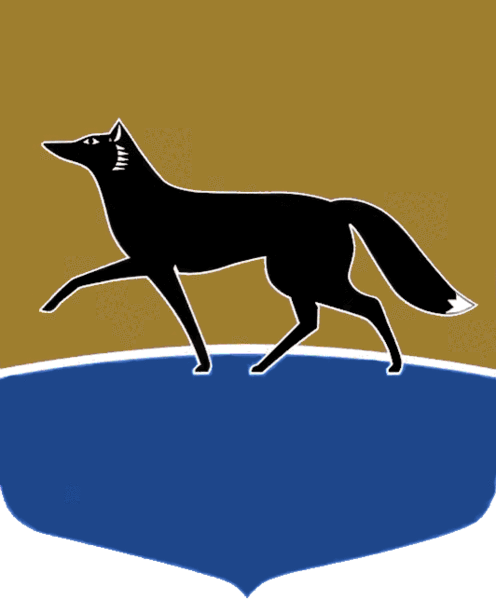 Принято на заседании Думы 30 марта 2022 года№ 103-VII ДГО внесении изменения в решение Думы города от 07.10.2009 
№ 611-IV ДГ «О Положении 
о департаменте финансов Администрации города»В соответствии с Федеральным законом от 06.10.2003 № 131-ФЗ 
«Об общих принципах организации местного самоуправления в Российской Федерации» Дума города РЕШИЛА:Внести в решение Думы города от 07.10.2009 № 611-IV ДГ 
«О Положении о департаменте финансов Администрации города» 
(в редакции от 02.12.2021 № 26-VII ДГ) изменение, дополнив часть 1 статьи 5 приложения к решению абзацем следующего содержания:«Назначению на должность директора департамента финансов предшествует проведение проверки соответствия кандидатов на замещение должности директора департамента квалификационным требованиям, установленным уполномоченным Правительством Российской Федерации федеральным органом исполнительной власти, проводимой с участием финансового органа Ханты-Мансийского автономного округа – Югры 
в соответствии с законодательством».  Председатель Думы города							М.Н. Слепов «05» апреля 2022 г.